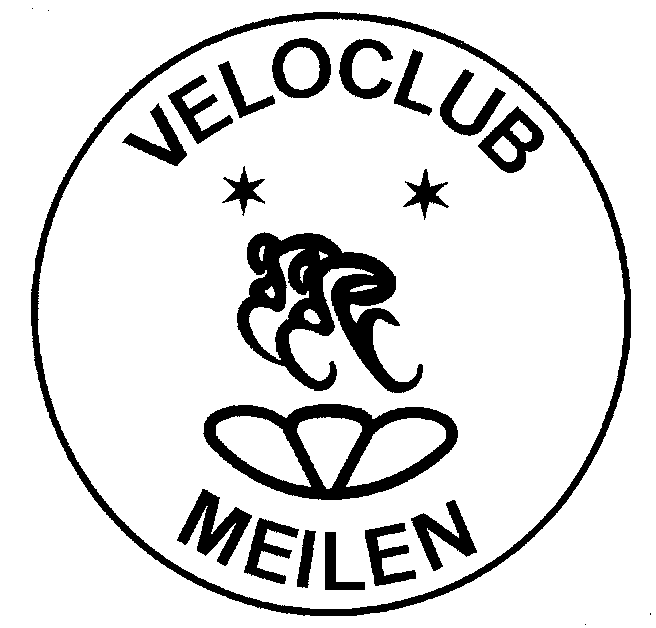 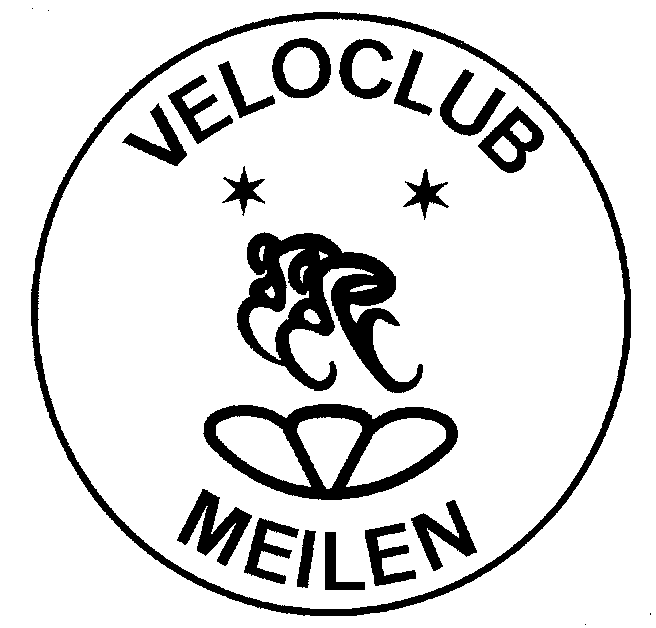 www.vcmeilen.ch	Veloclub MeilenBestellschein BekleidungMitglied:  JA     NEIN                RENNFAHRER/IN       KIDSBIKE      TRAINERWenn nicht ab Lager verfügbar, ist mit einer Lieferzeit von zirka 6 Wochen zu rechnen.Bestellung bei Silke Kietzer, bekleidung@vcmeilen.ch und Abholung nach Absprache.BEKLEIDUNG neues Design ab Sept. 2021BEKLEIDUNG neues Design ab Sept. 2021BEKLEIDUNG neues Design ab Sept. 2021BEKLEIDUNG neues Design ab Sept. 2021BEKLEIDUNG neues Design ab Sept. 2021ProduktAnzahlGrössePreiseTotalKids:6Y / 8Y / 10Y / 12Y / 14YJunior Trikot kurzarm56.-Junior Trikot langarm69.-Junior Bibshorts74.-Erwachsene:XXS / XS / S / M / L / XLTrikot kurzarm81.-Trikot langarm106.-Bibshorts men96.-Bibshorts women96.-Windgilet75.-Accessoires:Buff29.-      10.-Socken grün “Meile sind …”10.-       5.-Familienname:Vorname: Adressse:PLZ / Ort: E-Mail:Tel.-Nr.: Abgeholt am: